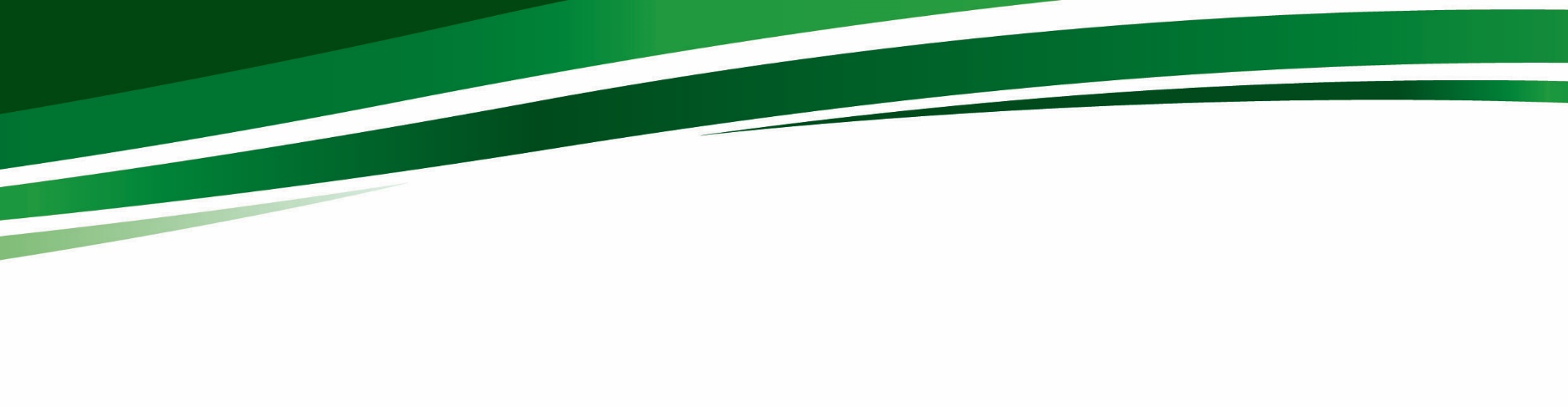 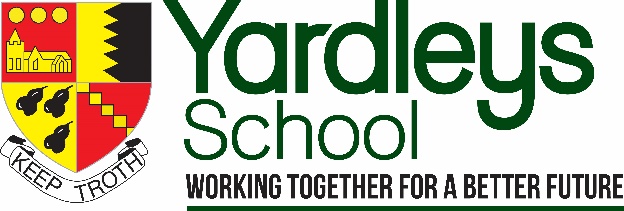 HEADTEACHERPERSON SPECIFICATIONSPECIFICATIONESSENTIALDESIRABLEHOW ASSESSEDQualificationFirst degree or equivalentQualified Teacher StatusRecent and relevant CPDNPQH Further relevant studyApplicationChecked by original documentationExperience Successful senior leadership within secondary school setting resulting in sustained improvementProven track record of managing effective and meaningful school self-evaluation A record of implementing change programmes to raise standards in teaching and learning, quality of provision and outcomes Recruiting, retaining and developing a skilled and effective teamMotivating the team to achieve its full potential Financial and business management including HR, premises, health and safety and risk management.Developing and sustaining positive relationships with a wide range of internal and external stakeholdersExperience in a school with a multi-cultural populationDevelopment and implementation of effective community cohesion strategiesApplicationInterviewReferencesKnowledge and understandingKnowledge and understanding of education policies and practices and applying them in school Keeping up-to-date with current thinking in educationKnowledge and understanding of all aspects of multi-professional and multi-agency working and the ability to translate this into effective practiceAbility to analyse and use data to establish benchmarks and set challenging targets for improvementAbility to implement the school’s vision, supported by a clear strategic plan, targets and goals Ability to initiate and maintain innovative and effective curriculum design and delivery including curriculum models, planning, teaching, learning and assessment strategiesDemonstrate an understanding of young people who come from a variety of different backgrounds, an ability to communicate with them, and to respond effectively to their needs and expressed viewsUnderstands and values the contribution of all staffApplicationInterviewReferencesSkills and personal attributesHigh-level inter-personal and intra-personal skillsAble to employ a range of leadership and management styles and approaches Resilience, energy, enterprise and passion, treating challenges as opportunitiesAbility to work well under pressure and manage time effectivelyAbility to manage challenging behaviour effectivelyProfessional integrity and ethical leadershipFlexibility – willingness to work according to the needs of the school and pupils which may involve late hours, weekends and school holidaysProvision of inspirational leadership with a ‘can-do’ attitude, to generate high expectations, aspiration, enthusiasm and commitmentStrong negotiating and influencing/communication skillsDrive and ambition in promoting the best for all students, using intensive and targeted support but in a “no-excuses” cultureMaintain own continuous professional developmentPromote lifelong learning in self and othersApplicationInterviewReferencesEqual opportunitiesA commitment to equal opportunities for allApplicationInterviewReferencesSafeguardingA commitment to safeguarding and promoting the physical and emotional health and well-being of children and young peopleApplicationInterviewReferencesOther requirementsA belief in the power of education to transform lives and social mobilityA belief in the right of children and young people to a high quality educationA belief in the “high challenge, low threat” method of managementApplicationInterviewReferencesContra IndicatorsCriminal convictions involving offences against children(Enhanced DBS check, Prohibition order check and Section 128 check will be carried out during the interview process)Criminal convictions involving offences against children(Enhanced DBS check, Prohibition order check and Section 128 check will be carried out during the interview process)Criminal convictions involving offences against children(Enhanced DBS check, Prohibition order check and Section 128 check will be carried out during the interview process)